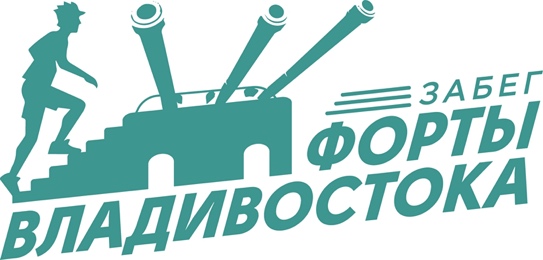 Положение о проведении трейлового забега«ФОРТЫ ВЛАДИВОСТОКА» (18 апреля 2021 года-1 й этап )ВВЕДЕНИЕНастоящее Положение о проведении трейлового забега «Форты Владивостока » (далее - Соревнование) описывает условия и правила (далее - Правила), в соответствии с которыми пройдет Соревнование.Правила, изложенные в Положении, должны строго соблюдаться всеми участниками. Настоящие Правила могут быть дополнены, изменены или улучшены до момента выдачи стартовых комплектов. Обо всех изменениях Организатор обязуется информировать участников через сайт http://orgeo.ru   и через инстаграм клуба https://www.instagram.com/iron_team_club/ .Факт регистрации участника подтверждает его согласие с настоящим Положением и Правилами, изложенными в нем.ЗАДАЧИОсновными задачами Соревнования являются:пропаганда здорового образа жизни;привлечение населения к занятию спортом и физической культурой;развитие массового спорта;популяризация бега по пересеченной местности (кроссового, трейлового, скайраннинга);привлечение внимания к соревнованиям по пересеченной местности;повышение уровня бережного отношения граждан к окружающей природной среде и архитектурным историческим памятникам;ознакомление населения с объектами фортовой инфраструктуры «Владивостокской крепости»;привлечение общественного внимания к возможностям активного отдыха и туризма в Приморском крае.3.  ОРГАНИЗАЦИЯ И РУКОВОДСТВО МЕРОПРИЯТИЕМОрганизатор Соревнования -  Приморская региональная общественная организация спортивного клуба «КЛУБ ЖЕЛЕЗНЫХ ЛЮДЕЙ»  (далее - Организатор).Организатор обеспечивает:подготовку места проведения Соревнования;допуск к участию;стартовые номера;организацию судейства;организацию мер безопасности и медицинское обеспечение;разработку, подготовку и разметку трассы;работу контрольных пунктов и пунктов питания на дистанциях;награждение участников;публикацию результатов в стартовом городке и на сайте http://orgeo.ru ;медали финишерам, наградную атрибутику, призы победителям и призерам; взаимодействие с партнерами и спонсорами;информационное обеспечение участников;рассмотрение официальных обращений, протестов и спорных вопросов.Контакты Организатора: e-mail: vladimas-sport@mail.ruтелефоны: +79089949594 (Якухный Дмитрий )+79147054306 (Калошин Вячеслав)4.  МЕСТО И ВРЕМЯ ПРОВЕДЕНИЯ18 апреля  2021 года, г. Владивосток.Соревнование проходит по территории архитектурного памятника Владивостокская крепость и окружающим её лесным массивам . Покрытие – песчаники, грунтовые дороги, лесные тропы. Место расположения стартового городка: г. Владивосток, район Варяг, «нулевой километр».5. ОПИСАНИЕ ДИСТАНЦИЙСоревнование проводится на дистанциях:Организатор оставляет за собой право до 11.04.2021 изменить протяженность дистанций в пределах 20% в зависимости от состояния, безопасности трасс и возможностей их подготовки к соревнованию. В срок до 11.04.2021 треки в формате gpx для каждой дистанции размещаются на сайте http://orgeo.ru.На  дистанциях БЕГ,  СКАНДИНАВСКАЯ ХОДЬБА будут организованы пункты питания(вода)Участник, не уложившийся в отведенный временной лимит прохождения дистанции (контрольное время), считается не финишировавшим. В целях безопасности участников Организатор оставляет за собой право ввести промежуточное контрольное время для дистанции БЕГ.6. ГРУППЫ УЧАСТНИКОВ Зачет индивидуальный, среди мужчин и среди женщин.*Организатор оставляет за собой право изменения границ возрастных групп в день соревнований в зависимости от количества участников, либо объединения возрастных групп (при количестве участников в группе менее 3). На дистанциях: Бег, Скандинавская Ходьба, возможно введение дополнительных возрастных групп (если будет более 4 участников)Участники младше 17 лет могут быть допущены на дистанцию БЕГ  с письменного согласия и под личную ответственность родителя/опекуна. РАСПИСАНИЕ18 апреля 2021 года: 8:00 - начало работы стартово-финишного городка;10:00 - старт участников на дистанции «ДЕТИ БЕГ»;12:00 - старт участников на дистанции «СКАНДИНАВСКАЯ ХОДЬБА»;11:00 - старт участников на дистанции «БЕГ»;14:00 – ЗАКРЫТИЕ СОРЕВНОВАНИЙБрифинг для участников каждой дистанции проводится за 10-20 минут до старта.Выдача стартовых пакетов заканчивается за 20 минут до старта каждой дистанции.Награждение победителей проводится по мере выявления призеров после финиша.ПРИЗЫ И ЗАЧЕТЫ
Все финишировавшие участники соревнований награждаются памятными медалями финишера.Абсолютные победители и призеры (1-3 места) по каждой дистанции определяются по лучшему времени прохождения дистанции в категориях Мужчины и Женщины, награждаются кубками и ценными призами.Участники, занявшие 1-3 места в своих возрастных группах (среди мужчин и женщин), награждаются грамотами и призами от партнеров и спонсоров .НА ДИСТАНЦИИ БЕГ будет вводиться система набора баллов. Баллы начисляются в зависимости от общего числа участвующих и их финишной позиции. Пример: 50 участников на дистанции Бег, последний финишер получит 1 балл, а первый финишер 50 баллов. Плюс дополнительные баллы получают абсолютные призеры каждого этапа среди мужчин и женщин: 1 место 300 баллов;2 место 200 баллов;3 место 100 баллов.Лучшие 6 человек (среди мужчин и женщин) с каждого этапа и набравшие большее количество баллов будут бороться за главный КУБОК и денежные призы. На последнем этапе (07 ноября 2021 года) участники, набравшие большее количество баллов получат от организаторов приглашение на участие и борьбу за главный КУБОК.Количество призовых мест и зачетов может быть увеличено по решению Организатора.В случае неявки победителя или призера на награждение Организатор вправе распорядиться призом на свое усмотрение. Организатор вправе запросить у победителей и призеров всех дистанций записанный трек дистанции для решения спорных вопросов. В случае отказа от предоставления трека решение принимается Главным судьей Соревнований. Организатор оставляет за собой право применить штрафное время к участнику, сократившему маршрут или иным образом нарушившему спортивную этику. УЧАСТИЕ В СОРЕВНОВАНИИ И ДОПУСКУчастники Соревнования  обязаны предъявить при регистрации оригинал медицинской справки на имя участника с печатью выдавшего учреждения, с подписью и печатью врача, в которой должно быть указано, что участник допущен к соревнованиям сопоставимых дистанций (не менее дистанции, выбранной участником). Справка должна быть действительна на момент Соревнования. Ксерокопия медицинской справки принимается только при предъявлении оригинала. Срок действия медицинской справки должна быть не более 6 месяцев со дня выдачи медицинской справки. Для допуска на Соревнование несовершеннолетних участников необходим оригинал согласия от родителей на участие в Соревновании. При отсутствии необходимых для допуска к участию документов участник к Соревнованию не допускается, стартовый комплект не выдаётся.Для всех участников желательно предоставление договора о страховании жизни и здоровья спортсмена от несчастных случаев на день проведения соревнований.Организатор оставляет за собой право отказать в регистрации Участнику в случае обоснованных сомнений в том, что Участник физически не способен преодолеть дистанцию, либо если его участие несет угрозу его жизни и здоровью. Если на момент отказа Участником оплачен стартовый взнос, то он возвращается ему в полном объеме. Незарегистрированные участники на старт соревнований не допускаются.10. СТАРТОВЫЕ ВЗНОСЫ И ФИНАНСИРОВАНИЕСоревнование проводится за счет энтузиазма организаторов, стартовых взносов участников и спонсорской помощи.Стоимость стартового взноса для участников Соревнования:Для членов ПРОО СК "КЛУБ ЖЕЛЕЗНЫХ ЛЮДЕЙ " предусмотрена скидка в размере 20% от стартового взноса. РЕГИСТРАЦИЯ И ОПЛАТАУчастник считается зарегистрированным, если он заполнил заявку на сайте http://orgeo.ru и оплатил стартовый взнос до закрытия регистрации. Онлайн регистрация проводится до 23:59 14.04.2021.Взнос должен быть оплачен заранее на банковскую карту Сбербанка 4276 5000 1732 6727  Дмитрий Владимирович Я.,чек об оплате скинуть скрином на ватсап +7-908-994-95-94 . При оплате взноса на банковскую карту в комментарии указывается ФИО участника и дистанцию. Оформление участника после закрытия регистрации возможно при индивидуальной договоренности с организаторами, и не гарантирует получение медали финишера (т.к. они будут заказываться до гонки, под точное число зарегистрированных участников).12.  ИЗМЕНЕНИЯ ИЛИ ОТМЕНА
Отмена заявки участником должна быть произведена в письменном виде и направлена Организатору на электронную почту: vladimas-sport@mail.ru  вместе с реквизитами для возврата денежных средств. В случае отмены заявки до 23:59, 09.04.2021 участнику будут возвращены денежные средства в размере 50% от произведенной участником оплаты. В случае отмены заявки после вышеуказанного срока Организатор денежные средства не возвращает.До 14.04.2021 участник может передать оплаченную заявку другому участнику по согласованию с Организатором, либо участвовать ОНЛАЙН (получает медаль, баллы не начисляются).Организатор оставляет за собой право изменять дистанции Соревнования, трассы, контрольное время и места расположения контрольных пунктов в любой момент до старта Соревнования. Об изменениях Организатор сообщает участникам на сайте http://orgeo.ru, либо на брифинге.В случае неблагоприятных погодных условий (шторм, густой туман, ливень или гроза) Организатор оставляет за собой право вносить изменения на маршруте в последнюю минуту, даже во время соревнований, чтобы исключить потенциальные опасности или условия, которые могут вызвать трудности для участников. Организатор обязуется информировать участников о любых изменениях. Организатор оставляет за собой право отложить время старта, приостановить или отменить соревнование, если погодные условия таковы, что они ставят участников в опасные условия.В случае отмены соревнования по причинам, не зависящим от Организатора, 80% целевого взноса переносится на следующий год.СНАРЯЖЕНИЕНомера участников должны оставаться в том же виде, как были выданы Организатором, не должны подгибаться или подрезаться. Нанесение надписей на стартовые номера запрещено.Нарушение может привести к дисквалификации. Номер участника, предоставленный Организатором, должен быть легко различимым на протяжении всего мероприятия соревнований, и размещен на груди участника!!!
Рекомендуемое снаряжение:Для всех дистанций - кроссовки с рельефным протектором. ДИСКВАЛИФИКАЦИЯ И ШТРАФЫПредставители Организатора на дистанции соревнований и в стартовом городке уполномочены следить за соблюдением правил проведения соревнований. Главный судья соревнований имеет высшие полномочия в отношении Правил, их интерпретации, а также контроля за их соблюдением. Организатор оставляет за собой право дисквалифицировать или наложить временной штраф на участника в случае нарушения им правил соревнования:Отклонение от маркированной трассы (срезка) более чем на 50 м, приведшее к сокращению дистанции менее чем на 500 м – штраф 10 минут.Отклонение от маркированной трассы (срезка) более чем на 50 м, приведшее к сокращению дистанции более чем на 500 м – штраф 15 минут за каждый  километр сокращения дистанции (округление производится по арифметическим правилам).  У участника отсутствует номер (потерял, забыл надеть) – дисквалификация.Судьям не виден номер пробегающего участника (в кармане, под курткой, на спине) – штраф 30 минут.Участник оставлял мусор на трассе - штраф 40 минут.Неуважительное отношение к другим участникам или организаторам - штраф 30 минут.Участник бежал под зарегистрированным номером другого участника – дисквалификация.Участник использовал подручное средство передвижения (велосипед, самокат, авто средство для передвижения, животных и др.) – дисквалификация.Участник использовал помощь третьих лиц, не участвующих в Соревновании (в том числе пользовался услугами пейсмейкера), за исключением случаев угрозы здоровью участника – штраф от 10 минут либо дисквалификация, по решению Главного судьи.Участник начал забег не из зоны старта – дисквалификация.Участник не прошел одну или несколько обязательных отметок (чек-пойнт) – дисквалификация.Участник проигнорировал решение судей о снятии с дистанции (грубые нарушения правил, несоблюдение временных лимитов) – дисквалификация.Участник несколько раз пересекает стартово-финишный створ (любителям сфотографироваться еще десяток раз в разных позах – это сбивает работу хронометристов и судей, которые потом в протоколах видят один и тот же номер несколько раз) – дисквалификация. В случае дисквалификации участник обязан прекратить забег. Организатор не несет ответственности за дисквалифицированного участника. Все временные штрафы прибавляются к результату участника после финиша.
15.  БЕЗОПАСНОСТЬ УЧАСТНИКОВСоревнование проводится на пересеченной местности и является потенциально небезопасным. Заявляясь на соревнование, участники принимают на себя ответственность за свое здоровье и все возможные риски, связанные с участием в соревновании, и освобождают организаторов от любой материальной, гражданской или уголовной ответственности в случае физического или материального ущерба, понесенного ими в процессе непосредственного участия в соревновании. Участники гарантируют, что осведомлены о состоянии своего здоровья на момент старта, о пределах собственных физических возможностей и уровне своих технических навыков. Участники (законные представители несовершеннолетних участников) подтверждают, что снимают с Организатора любую уголовную и/или гражданскую ответственность в случае смерти, причинения ущерба здоровью, телесных повреждений, материального ущерба, полученных ими во время участия в соревновании.Участники соревнования лично несут ответственность за свою безопасность, жизнь и здоровье.Организатор не несёт ответственность за жизнь и здоровье участников соревнования.Организатор делает всё возможное, чтобы обеспечить безопасность маршрута, однако участник должен рассчитывать на собственные навыки и силы. Если Вы чувствуете недомогание, откажитесь от начала соревнования. Если участник использует лекарственные, болеутоляющие или противовоспалительные средства на дистанции, он берет на себя ответственность за их использование.Волонтеры и представители Организатора на контрольных пунктах и в стартовом городке имеют полномочия снять участника с дистанции, если наблюдают у участника признаки нездоровья или крайней усталости, а также при подозрении на ситуацию, грозящую здоровью участника. Не стесняйтесь обращаться за помощью, если почувствуете себя плохо или заметите, что стало плохо другому участнику. В экстренном случае обратитесь к волонтёрам или судьям, привлеките внимание окружающих и вызовите медицинскую помощь по телефону. Сообщите представителям Организатора или в ближайшем контрольном пункте, что произошло, номер участника, имя, место расположения пострадавшего, время происшествия.Маркировка трасс соревнования имеет яркую расцветку. Организатор делает все возможное, чтобы сделать маркировку максимально заметной, тем не менее, участникам необходимо быть внимательными на протяжении всего соревнования. Иногда бывает, что лица, не связанные с соревнованием, срывают разметку. Импорт маршрута трассы в телефон / часы поможет следовать правильному курсу в условиях неопределенности и сэкономит время. Но помните, именно участник несет ответственность за то направление, в котором он бежит. Претензии по поводу недостаточности маркировки на дистанциях не принимаются.Участнику, отклонившемуся от курса (если участник не видит разметку на протяжении более 200 метров), необходимо следовать в обратном направлении до предыдущей маркировки. Далее, проверить маршрут по карте, в телефоне / на часах, или дождаться следующего участника и следовать за ним.Участник, выбывший из гонки в любой точке, кроме установленных контрольных пунктов или пунктов питания, должен следовать к ближайшему контрольному пункту или пункту питания. Участникам настоятельно рекомендуется заблаговременно зарядить / сменить батарейки на необходимых для соревнования на устройствах: телефон, часы.БЕГОВОЙ ЭТИКЕТПожалуйста, будьте любезны с организаторами, туристами, другими участниками и волонтерами.Столкновения участников на горных тропах могут быть травмоопасными. Если вы хотите обогнать участника, отчетливо попросите дорогу справа или слева, прежде чем обгонять. Участники, движущиеся медленно, не должны препятствовать обгону.Мы поощряем дружбу и сотрудничество между участниками, и вместе с тем поддерживаем здоровую конкуренцию и спортивный дух соревнования, поэтому если участники финишируют, держась за руки, без финишной борьбы, решение о распределении между ними мест в итоговом протоколе и призов принимается Главным судьей Соревнования и не может быть оспорено.На трассе соревнования запрещается выбрасывать мусор и причинять любой вред окружающей среде. Весь мусор (в том числе упаковку от использованного питания, гелей, конфет) участники должны оставлять только на пунктах питания. Организатор соревнования обязуется очистить пункты питания, зоны стартового городка от мусора, а также снять разметку после Соревнования.ПРОТЕСТЫ И ПРЕТЕНЗИИУчастник вправе подать протест, который рассматривается Главным судьей Соревнований.   К протестам могут относиться:протесты, влияющие на распределение призовых мест;протесты, касающиеся неточности в измерении времени, за которое участник преодолел дистанцию;протесты, касающиеся дисквалификации участника за неспортивное поведение.Протесты принимаются только от участников соревнования или от третьих лиц, являющихсяофициальными представителями участников.Протесты, влияющие на распределение призовых мест в абсолютном первенстве, с момента объявления победителей и до официальной церемонии награждения. Распределение призовых мест после церемонии награждения может быть пересмотрено только при выявлении фактов нарушения победителем действующих Правил, если выявление нарушений было невозможно до церемонии награждения. Решение о пересмотре призовых мест принимается Главным судьей соревнования.По остальным вопросам участник вправе подать протест или претензию в период с момента окончания Соревнования до 15:00 18 апреля 2021 года. При подаче претензии необходимо указать следующие данные:фамилия и имя (анонимные претензии не рассматриваются);суть претензии (в чем состоит претензия);материалы, доказывающие ошибку (фото, видео материалы).18. АВТОРСКИЕ ПРАВА НА ФОТО И ВИДЕОМАТЕРИАЛЫ Каждый участник соревнования отказывается от любых претензий к Организатору, к партнёрам Организатора или к тем, кто делает информационное освещение соревнований, относительно авторских прав на фото - и видео материалы, снятые во время соревнований, без каких-либо ограничений во времени, по типу носителя, по количеству или по средству распространения. 
Положение является вызовом на Соревнования. № п/пДистанцияДлина, кмНабор высоты, мКонтрольное время, часы1ДЕТИ БЕГ 5000,500,52СКАНДИНАВСКАЯ ХОДЬБА602,03ДЕТИ БЕГ 10001,501,04БЕГ1202,0ДистанцияВозрастные группы м/ж*Возрастные группы м/ж*Возрастные группы м/ж*ДЕТИ БЕГ 5000-5СКАНДИНАВСКАЯ                          ХОДЬБА18-3536-50        50+ДЕТИ БЕГ 10006-89-12       13-16БЕГ17-2930-39       40-49 ДистанцияПри оплате стартового взноса до 31.03.2021При оплате стартового взноса с 01.04.2021 по 09.04.2021При оплате стартового взноса с 10.04.2021 по 14.04.2021ДЕТИ БЕГ 500500 руб.600 руб.700 руб.СКАНДИНАВСКАЯ ХОДЬБА600 руб.800 руб.1000 руб.ДЕТИ БЕГ 1000500 руб.600 руб.700 руб.БЕГ1000 руб.1300 руб.1500 руб.